PRITAM SINHA              	                                +211923669990/+917086009713 | pritamsinha.kmp@gmail.comLooking for career enrichment opportunities in Oil & Gas/Logistics/Fire & Safety with a leading organizationSUMMARY: Over 8 years of experience in Aircraft Refueling, Aircraft Maintenance, Administration and Sales, Quality Control, Supervisory skills with various reputed Organizations.Strong problem solving and decision making skills with the ability to develop and implement effective action plans. Experienced in the coordination of all aspects of managing administrative functions, Quality & Quantity Control of JET-A1 , DIESEL &Petrol.  Aircraft , Generators & Vehicle Refueling.Skilled at managing the complete General Administration and Resource planning both as a Team Member & Team Lead. Expertise in handling Allied functions - Transport, Fuel Operations, Maintenance& Repair, Fleet Management, Fire & Safety, Logistic and Industrial Safety & Security.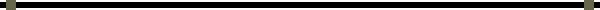 THE SKILL SETAircraft Refueling & Maintenance       Team Coordination		    Safety & SecurityFacilities Management   	          Logistics/ Vendor Management          Personnel Management	Administrative Functions                      Quality Control                                        Fire FightingShift management                                  Marine/Barge operation                       Fleet ManagementORGANIZATIONAL EXPERIENCESince  May’16 to till date  with Tristar Transport LLC(Under UNMISS South Sudan) as a Junior SupervisorWorking with Oracle System, efms,  for preparing the Invoices and for updating the Records.Diesel , JET-A1, Petrol  complete storage & distribution Operations.Quality & Quantity control  for Diesel, JET-A1 & petrol as  per SOP & HSSE policy of the Organization (Following JIG standards).Performing  all scheduled  checks ,basic maintenance,  (Static & Mobile).Refueling Of Aircrafts,  Vehicles &  Generators.Stock Management , Admin Jobs, shift management, manpower management, Fleet Management statutory body management.Basic IT maintenance.Appointed as coordinator in providing training to different co-organizations, representing site in various audits.Barge loading, offloading, stock management, movement control.  Site Fire & Safety management & maintenance(for mobile & Hydrant system).From September ’13 to May’16  with Reliance Industries Ltd  as Quality Control Officer & Release Note SignatoryWarehouse management including – Receipt of Material, Maintaining documentation, rejection/ acceptance of various material.Working with SAP System for preparing the Invoices and for updating the Records, Preparation of MIS sheets.Tank Truck induction, unloading, loading with Quality & Quantity check, planning, scheduling of TT’s and Fleet-Coordinating.Quality Control & Ensuring Safe Operations as per SOP & HSSE policy of the organization (following DGCA & IATA standards).Stock Management, Admin Jobs, shift management, manpower management, statutory body management, representation of site in various audits.Basic IT maintenance.Certified Signatory of ATF Quality Control and conversant with ATF operations & QC Manual and  Refueling Of Aircrafts.From Jan’ 13 to Aug’ 13 – VAP TECHNOLOGY PVT Ltd.( Process partner ONE BILL TELECOM, UK) As a Junior Sales ConsultantUp selling Fixed Land Line to Business Customers in the UK .On Call Customer Service for the process partner.Existing customer management and Customer retention.From Feb’ 12 to Aug ‘12 with Indigo Airlines (service Partner Lion Manpower solutions) as Engineering SupportAssisting AME & Technician for Maintaining Aircraft in Airworthy Condition, Night Halt Maintenance, Line Maintenance.THE HIGHLIGHTS        Awarded as Tristar HSSEQ Employee of the Year 2019.Consecutively awarded with A grade & A Plus & A star on the financial year end employee review    2013-14 , 2014-15 , 2015-16 at Reliance Industries ltd.Officiated as Station In-Charge during Absence of Station Manager both on Reliance Industries &  Tristar Transport.Appointed as training coordinator in Tristar Transport LLC for Bor Site.Participated in 1 day Classroom & practical Training on LCR meter(Digital) at IDEX Vadodara, India.Participated in Various Emergency Drills With UN Peace Force at UNMISS Camp Bor, South Sudan.Participated in 2 day Classroom & practical Training on 'JIG practical training on Aviation         Operations and Quality control at Juba, south Sudan.SCHOLASTICSCompleted post graduate program in oil & gas management from University of Petroleum Energy Studies, Dehradun.Completed one year Advance diploma in fire & safety Engineering from KESPL Guwahati Aircraft Maintenance Engineering from Rajiv Gandhi Aviation Academy, Hyderabad.Undergone On Job Training at Instruments Avion, Kolkata(Light Aircraft Instruments &Electrical Overhauling Shop).PERSONALDate of Birth:    16 April 1990Languages:     English, Hindi, Manipuri, Bengali & Assamese.Address:          Vill + P.O. Halhali, Kamalpur, Dhalai. Tripura –799286. India.REFERENCES TO BE FURNISHED UPON REQUEST